For each Pine Cone Bird Feeder you will need:Pine Cone Bird Feeder 


A easy-to-make Pine Cone Bird Feeder. This is a simple project that even young children can help make. A large, open pine coneVegetable shortening, lard or suetOats or corn mealBird seedA few feet of string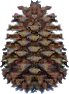 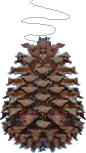 Tie a few feet of string to a pine cone. Cover the pine cone with the mixture below. Roll the pinecone in birdseed and then suspend it from a tree branch outside.Food mixture: Mix 1/2 cup vegetable shortening, lard or suet with 2 1/2 cups cornmeal or uncooked oats until well blended. Optional: add dried fruit (chopped up), chopped nuts, seeds (especially sunflower and millet), and/or suet, which are high-energy bird foods.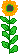 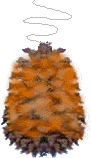 